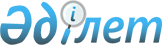 Об установлении дополнительного перечня лиц, относящихся к целевым группам населения в Майском районе на 2016 год
					
			Утративший силу
			
			
		
					Постановление акимата Майского района Павлодарской области от 31 декабря 2015 года № 365/12. Зарегистрировано Департаментом юстиции Павлодарской области 28 января 2016 года № 4911. Утратило силу постановлением акимата Майского района Павлодарской области от 16 мая 2016 года № 93/5      Сноска. Утратило силу постановлением акимата Майского района Павлодарской области от 16.05.2016 № 93/5.

      В соответствии с пунктом 2 статьи 5 Закона Республики Казахстан от 23 января 2001 года "О занятости населения", акимат Майского района ПОСТАНОВЛЯЕТ:

      1. Установить дополнительный перечень лиц, относящихся к целевым группам населения в Майском районе на 2016 год:

      1) лица, имеющие ограничения в труде по справкам врачебно-консультативной комиссии;

      2) лица старше 50 лет;

      3) лица не работающие три месяца и более;

      4) лица, не имеющие специальности и стажа работы;

      5) лица, уволенные в связи с завершением сроков сезонных и временных работ;

      6) лица из семей, не имеющих ни одного работающего.

      2. Контроль за исполнением настоящего постановления возложить на заместителя акима района по социальным вопросам.

      3. Настоящее постановление вводится в действие по истечении десяти календарных дней после дня его первого официального опубликования.


					© 2012. РГП на ПХВ «Институт законодательства и правовой информации Республики Казахстан» Министерства юстиции Республики Казахстан
				
      Аким района

Б. Искакова
